Понедельник 18.05.2020 г.Формирование целостной картины мира. Конспект занятия "Цветы для мамы"Цель:уточнить и расширить знания детей по лексической теме "Цветы";расширить и активизировать словарь детей по данной теме.Образовательные задачи:Закрепить знания детей о цветах: лесных, полевых, садовых.Познакомить со строением цветка.Закрепить навыки словообразования и словоизменения:совершенствовать навык образования прилагательных от существительных;образования существительных уменьшительно-ласкательного значения; согласование существительных с прилагательными, глаголами, числительными; подбирать прилагательные к существительным;Развивать связную речь; закреплять умение отвечать на вопросы полным предложением;Развивающие задачи: Развивать неречевые психические функции (слуховое, зрительное внимание, логическое мышление).Воспитательные задачи:Воспитывать бережное отношение к цветамВоспитывать умение слушать внимательно, развивать познавательный процесс;Воспитывать коммуникативные навыки.Демонстрационный материал:Запись музыки П.И. Чайковского «Вальс цветов».Картинки с изображениями полевых, садовых цветов, лесных цветов.Сюжетные картинки "Цветы в лесу"; "Цветы на поле"; "Цветы в саду".Схема для составления рассказа-описания.Ход занятия1. Организационный момент.Я прекрасных цветов
Букет соберу! 
Я цветочек к цветочку
Для тебя подберу.
В нём цветы за заботу
И за нежность твою.
За любовь и внимание,
Что я в сердце храню!Взрослый: - Как ты думаешь, о чем мы будем сегодня говорить? (о цветах).2. Основная часть.Взрослый: - Я предлагаю вам вместе со мной отправиться в увлекательное путешествие на волшебном паровозе. Во время нашего путешествия мы узнаем, какие же цветы мы будем дарить нашим мамам.https://zvukipro.com/transport/997-zvuki-parovoza.html- Представь, что наш паровоз трудолюбиво вращает колёсами, и вот мы в лесу.Сначала давай вспомним правила поведения в лесу:Не разорять птичьи гнездаНе разорять муравейникиНе забирай из леса домой животныхНе обижай лесных насекомыхНе рвать цветыНе шуметьНе разжигать костерНе оставлять мусор, не бить стеклоНе повреждать деревья, не рвать кустики с корнем, ходить только по тропинкам.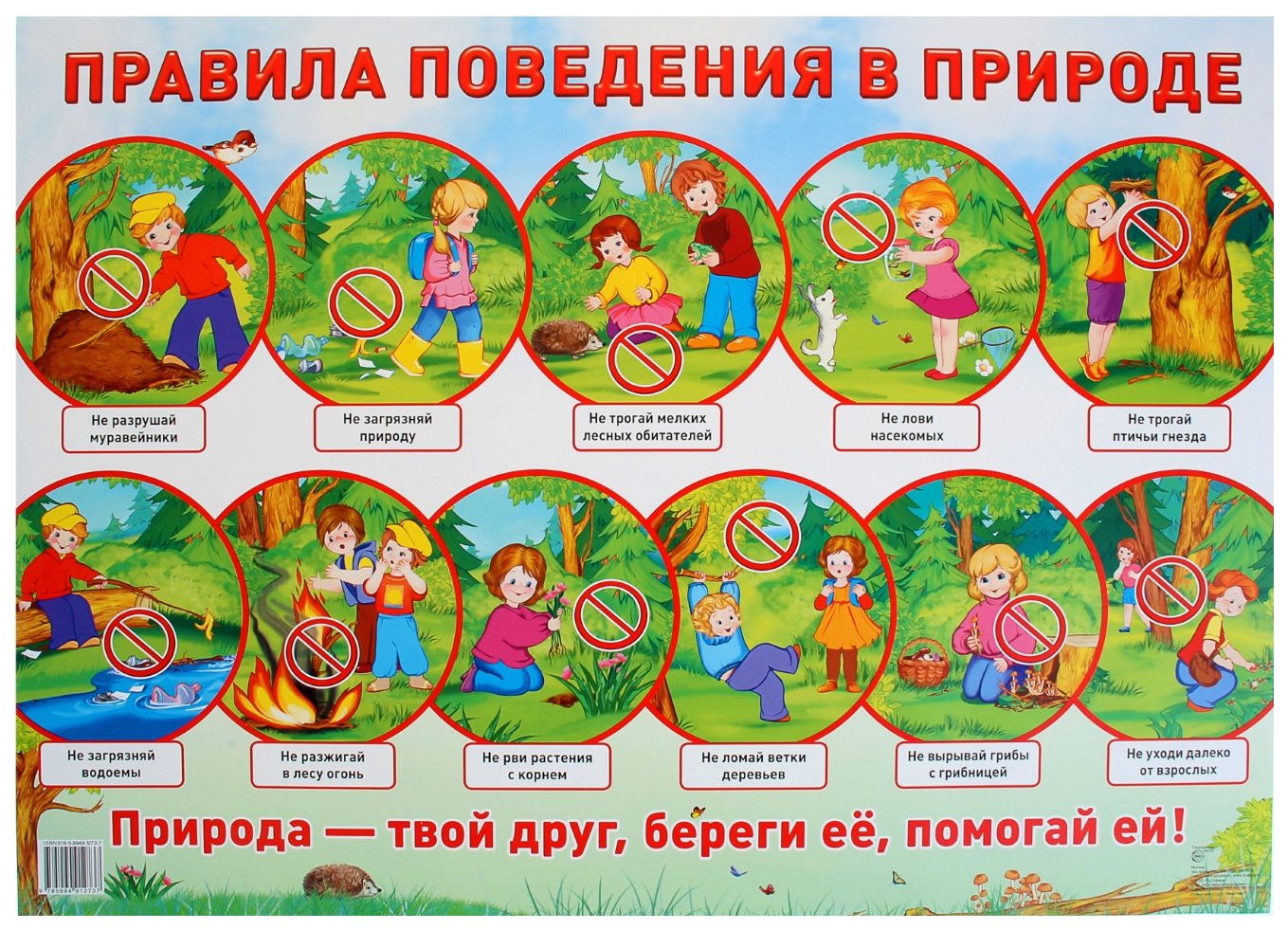 Мы гуляем по лесу. И, что мы видим! Полянки цветов!- Какие первые весенние цветы появляются в лесу? (Подснежники)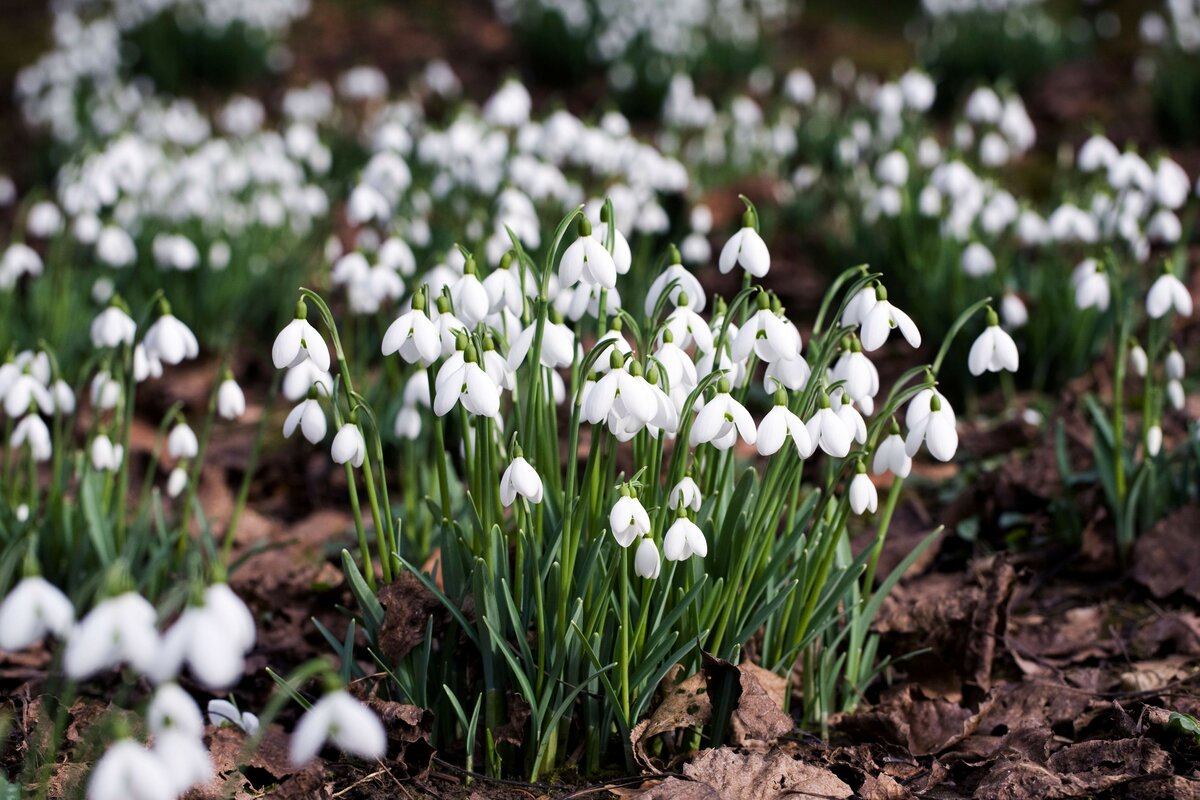 - А почему мы их так называем? (их название говорит о том, что эти цветы появляются еще до того, как сойдет снег). Какие ещё весенние цветы,которые растут в лесу, ты знаешь? (Ландыши, незабудки)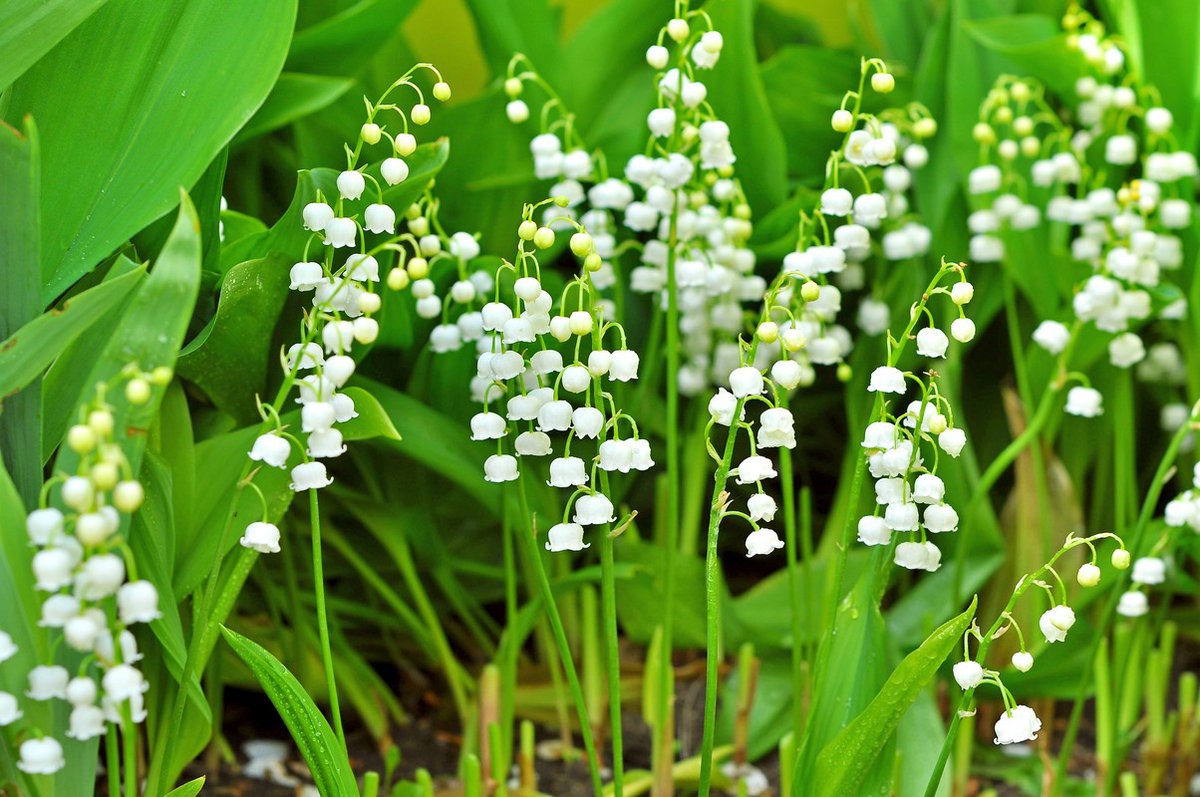 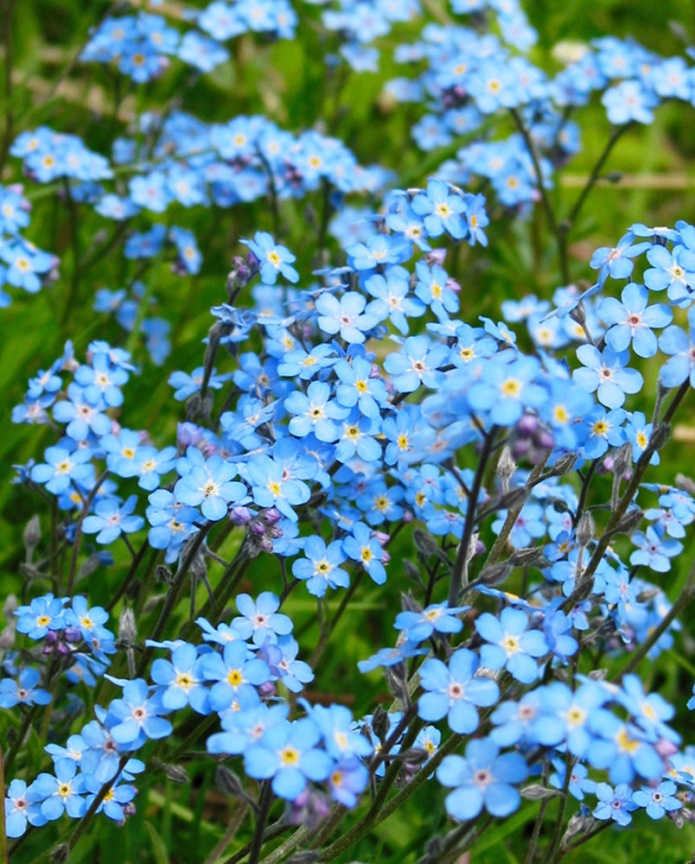 Все эти цветы растут в лесу, значит, это цветы какие? – ЛесныеВзрослый: - Едем дальше … посмотрели в окошки нашего паровозика и увидели там садовые участки! 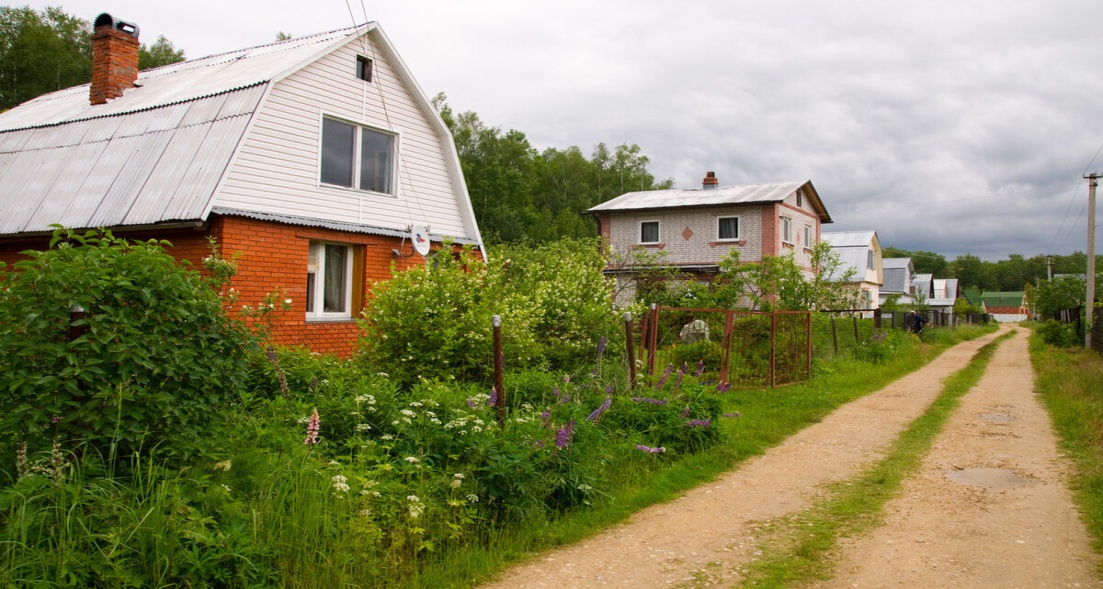 На них тоже расцвели красивые цветы.- Кто знает, какие цветы первыми расцветают на садовых участках? (Нарциссы, тюльпаны.) 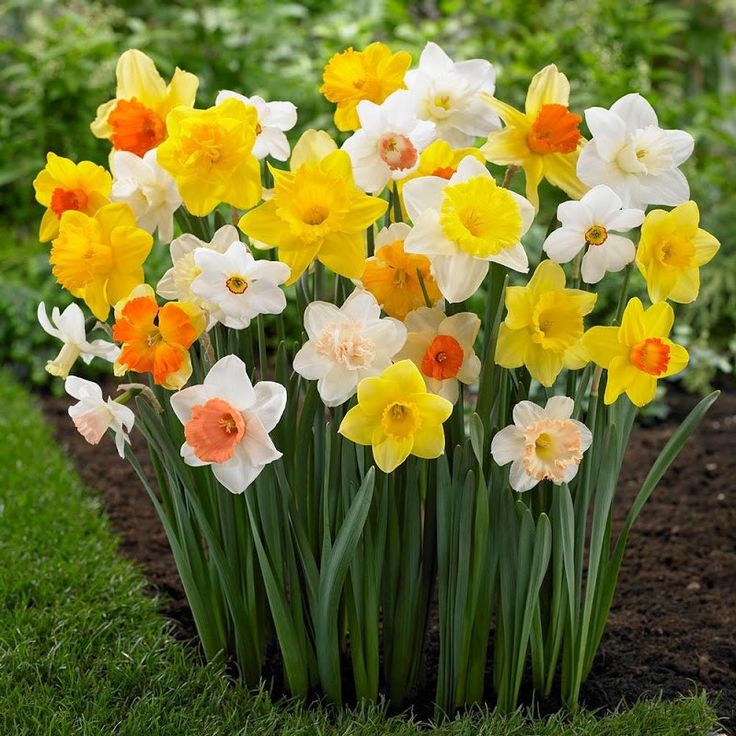 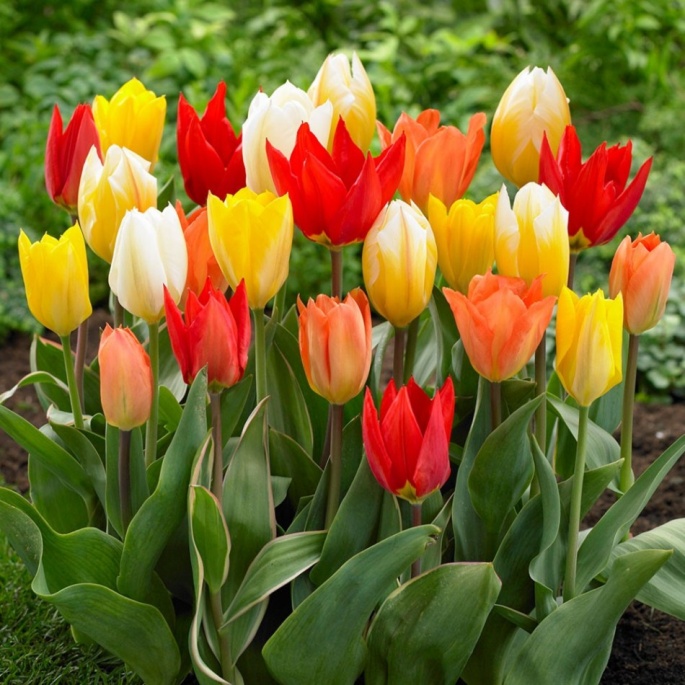 - Какие ещё цветы растут на садовых участках? Розы, пионы, астры 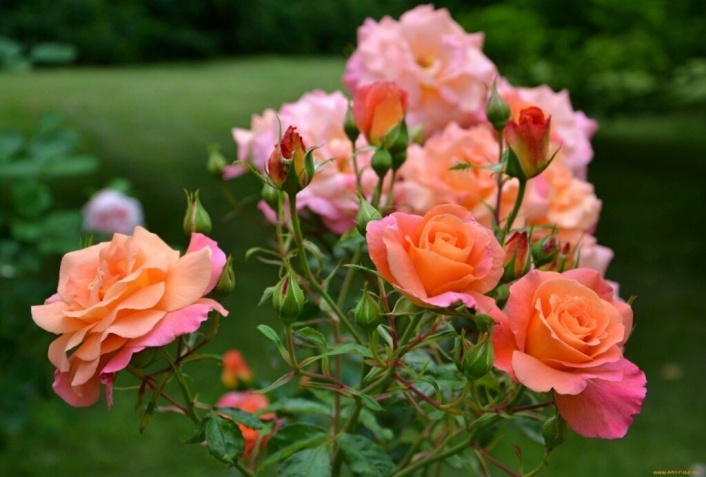 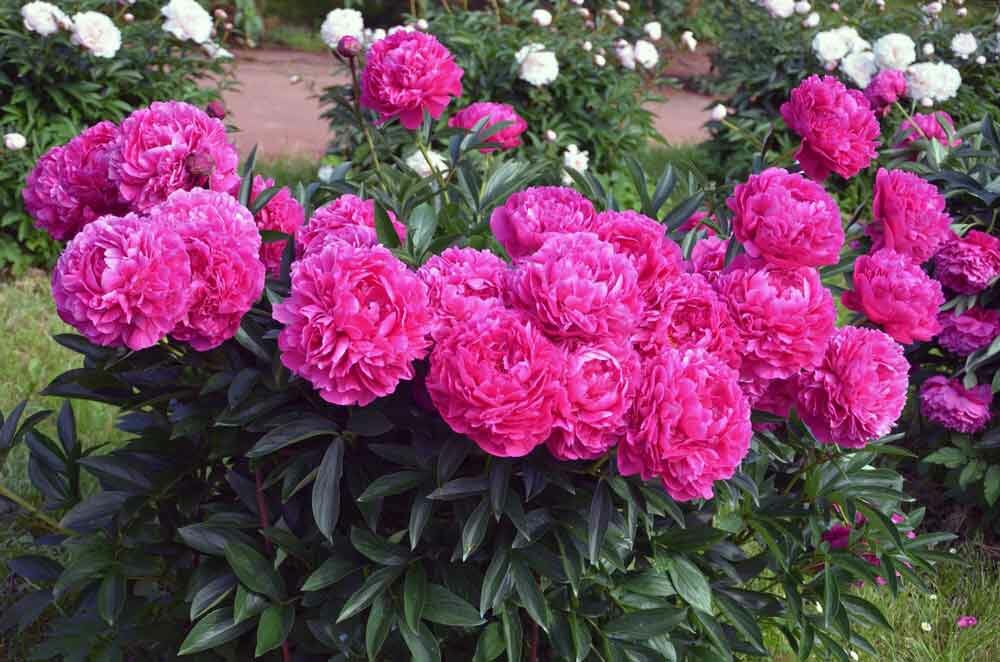 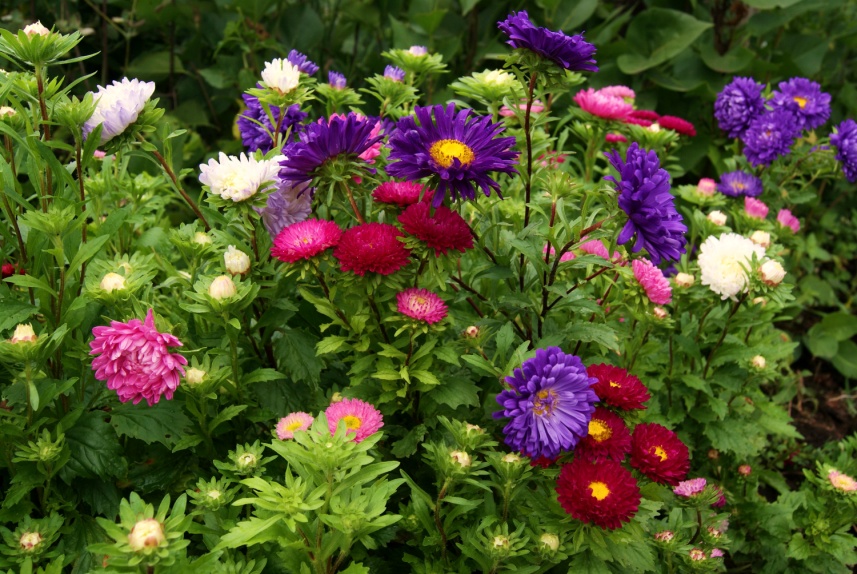 - Все эти цветы растут в саду, значит, их, как можно назвать - СадовыеВзрослый: - Прошла весна, а за весной наступило какое время года? (Лето.) И мы совершаем на нашем волшебном паровозе путешествие из весны в лето. Наш паровоз везёт нас быстро, и вот мы на летнем поле.- Какие цветы мы видим на летнем поле? (Ромашки, васильки, колокольчики, маки.) 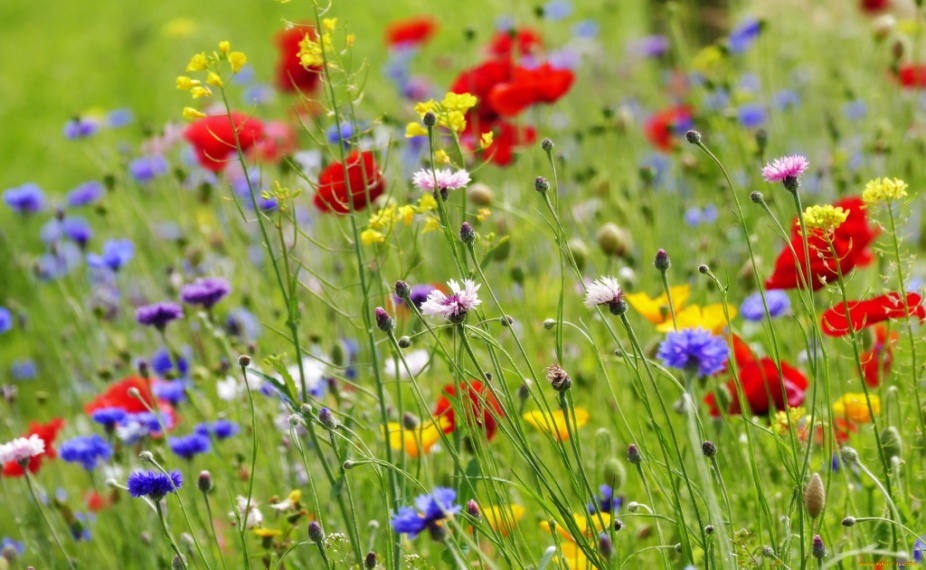  Все эти цветы какие? Полевые.Взрослый: - Поехали дальше. Мы с вами возвращаемся в наш детский сад, в нашу групповую комнату. Посмотрите, в нашей комнате тоже есть цветы, их можно назвать, одним словом. Кто знает, каким? (комнатные растения)- А почему они называются комнатными растениями? (Они растут в комнате, в домах; - Они растут круглый год; - Их выращивает человек)Воспитатель. Да, ребята, эти цветы могут расти круглый год в наших домах. И за ними ухаживают люди. Как вы думаете, для чего выращивают комнатные растения? (Чтобы было красиво, чтобы обрадовать маму и папу, любоваться, чтобы подарить.)Воспитатель: - Какие комнатные растения вы знаете? (фиалка, щучий хвост, фикус, кактус)Воспитатель: - Молодцы, вы очень много знаете цветов!Физкультминутка – «Я – растение»(на фоне музыки П.И. Чайковского «Подснежник» из цикла «Времена года» говорю текст – дети выполняют движения.) https://audio-vk4.ru/?mp3=Чайковский+–+ПодснежникПредставьте, что вы растение - и вас посадили в плодородную землю. Ты еще такой маленький росточек, слабый, хрупкий, беззащитный.(Дети присаживаются на корточки, пригибая голову к коленям, изображая себя маленьким растением).Но вот, чьи-то добрые руки поливают тебя, вытирают пыль, рыхлят землю, чтобы твои корни дышали, ты начинаешь расти. (Воспитатель подходит к детям и гладит каждого по голове, дети начинают медленно подниматься, изображая рост цветка).Твои лепесточки подросли, стебель стал крепким, ты тянешься к свету. (Дети встают в полный рост, вытягивая вверх руки).Вам так хорошо жить с другими красивыми цветами. (Дети покачиваются из стороны в сторону, улыбаются друг другу).Вам понравилось быть растениями? (Да понравилось).Почему? (За нами ухаживали, о нас заботились).Присаживайтесь.Строение цветов - (вывешиваю схему цветка)Взрослый: - А из каких частей состоит растение? Давай назовём его части?-  А для чего нужен корень? Корешок находится в земле. Он «пьёт» - высасывает из земли воду, дышит воздухом, удерживает растения в почве, чтобы оно не упало. - Зачем листочки растению? (Дышать, поглощать свет).-  А для чего цветочек растению? (любоваться).Игра «Назови ласково» (игра с мячом)- А давайте ласково назовём части цветка? Лепесток-Лепесточек, Бутон-бутончик, Стебель-стебелёк, Листок-листочек, Корень-корешок, Цветок-цветочек.Игра «Какие цветы?» (игра с ромашкой)Взрослый: - Цветы очень любят, когда с ними разговаривают и говорят красивые, приятные слова.- Давай скажем им эти слова. (Красивые, нежные, трепетные, свежие, яркие, пестрые, ароматные, молодые, весенние, садовые, полевые, крупные, маленькие).Составь рассказ о цветах по схеме (вывешиваю схему и картинки с вариантами цветов 3-4 в зависимости от времени). Представьте, что вы цветы.Мы с вами попробуем составить о себе по плану:- Назвать цветок.- Где растет? (В лесу, в поле, на клумбе.)- Строение- В какое время года расцветает?- Какие у него лепестки, стебель и листья.- Цвет цветка.- Значение в жизни человека.Взрослый озвучивает:Я - ромашка. Я расту в поле. У ромашки тонкий стебелек, разные листочки, белые длинные лепестки с желтой серединкой. В поле можно собрать букет из ромашек.3. Подведение итогов занятия.Взрослый: Послушай стихотворение «Если я сорву цветок…».Если я сорву цветок,
Если ты сорвешь цветок,
Если все: и я, и ты,
Если мы сорвем цветы,
То окажутся пусты
И деревья, и кусты.
И не будет красоты,
И не будет доброты,
Если только я и ты,
Если мы сорвем цветы.
(Т.Собакин)Представь, все цветы исчезнут, что произойдет? (Отвечает ребенок) Нельзя рвать цветы. Цветами нужно любоваться. А как? (Смотреть на них, вдыхать их запах)Давай вспомним, что мы сегодня с вами делали на занятии.- Где мы с вами побывали? (в лесу – какие там цветы? - лесные, в поле, в саду, в комнате)- Что вам больше всего запомнилось?- А сейчас предлагаю нам немного потанцевать и послушать красивую музыку (включаю музыку П.И.Чайковского «Вальс цветов»).https://ru-drivemusic.net/listen_music/64917.htmlКонспект занятия по конструированию на тему Оригами «Цветы»Цель: Учить детей изготовлению цветов в технике оригами.
Задачи: Развивать глазомер, мелкую моторику рук, речь детей.
Воспитывать стремление доводить начатое дело до конца, любовь и бережное отношение к цветам.
Средства: картинки цветов тюльпана, пооперационные карты 34,35,36 для каждого ребенка, 4 бумажных квадрата (6х6см): белого, красного, черного и розового цвета; по одному квадрату зеленого цвета (10х 10см); клей, большой круг из бумаги – «клумба», клей, кисточки, салфетки, «волшебная палочка»Ход занятия:Чтение стихотворения «Если я сорву цветок…»
Если я сорву цветок,
Если ты сорвешь цветок,
Если вместе я и ты,
Если мы сорвем цветы,
Опустеют все поляны,
И не будет красоты!

- Можно ли рвать цветы охапками?
- Почему?
- А какие цветы ты знаешь?
- Сегодня мы с тобой будем делать цветы, ведь красивую клумбу можно смастерить из бумаги.
Мастера оригами придумали множество способов складывания цветов из бумаги. Вы у меня тоже все мастера, все умеете. Давайте сегодня мы сделаем… (показ картинки тюльпанов)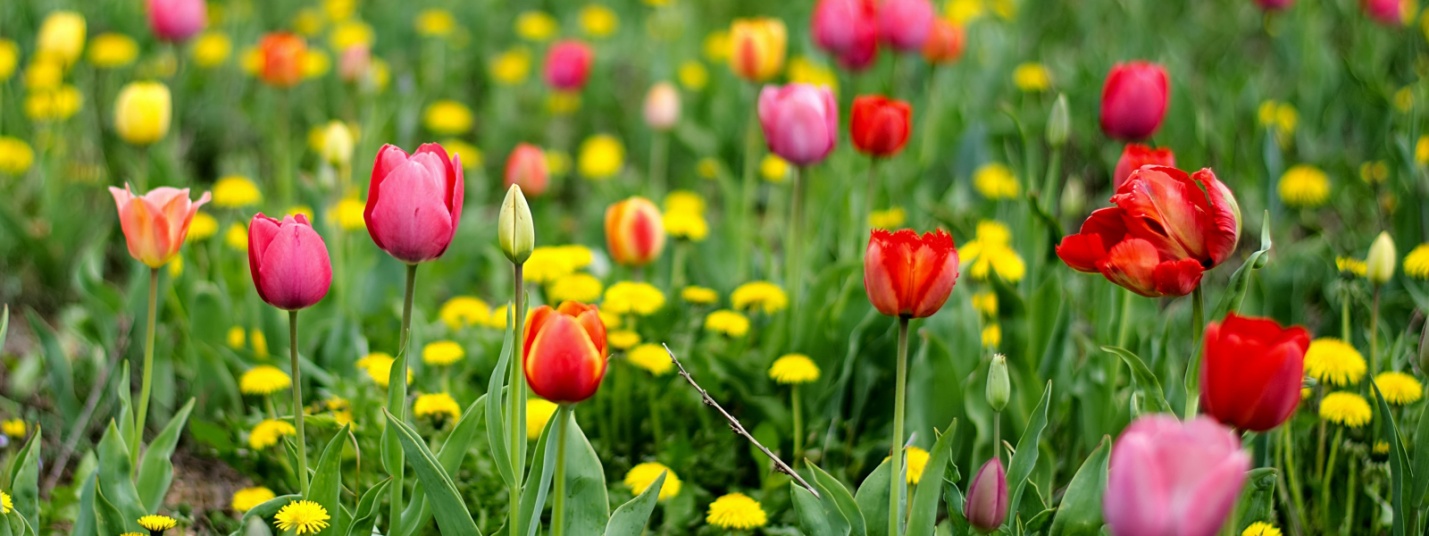 - Как ты думаешь, какого цвета бывают тюльпаны?
Взрослый показывает, как сделать тюльпан.
- (берет «волшебную палочку») А сейчас, я вас превращу в цветы. Сколько, много красивых цветов.

Спал цветок и вдруг проснулся,
Больше спать не захотел.
Шевельнулся, потянулся,
Взвился вверх и полетел.
Солнце утром лишь проснется,
Бабочка кружит и вьется. (движения согласно тексту)
1,2,3 из цветка в ребенка превратись!
- Предлагаю попробовать сделать тюльпан самостоятельно, я знаю у тебя обязательно получится.
- Какого цвета будет твой тюльпан? (ребенок выбирает квадрат бумаги для тюльпана, того цвета, который ему нравиться).
- Возьмите по квадрату нужного вам цвета. Сложите его пополам. Затем глазами найдите серединку длинной стороны получившегося треугольника и от нее загните уголки вверх и немного в сторону, наложив один на другой. Получился тюльпан. А сейчас сделаем стебелек.
- Молодец!  А сейчас мы наши тюльпаны посадим в клумбу!
-Слегка приклеим за серединку свой цветок на большой круг бумаги (клумба).

Анализ детских работ.
Расскажи про свой цветок.
Посадили мы цветы небывалой красоты,
Все цветочки разные: белые и красные,
Желтые и синие – все цветы красивые
Как прекрасен каждый цвет –
Лучше нашей клумбы нет.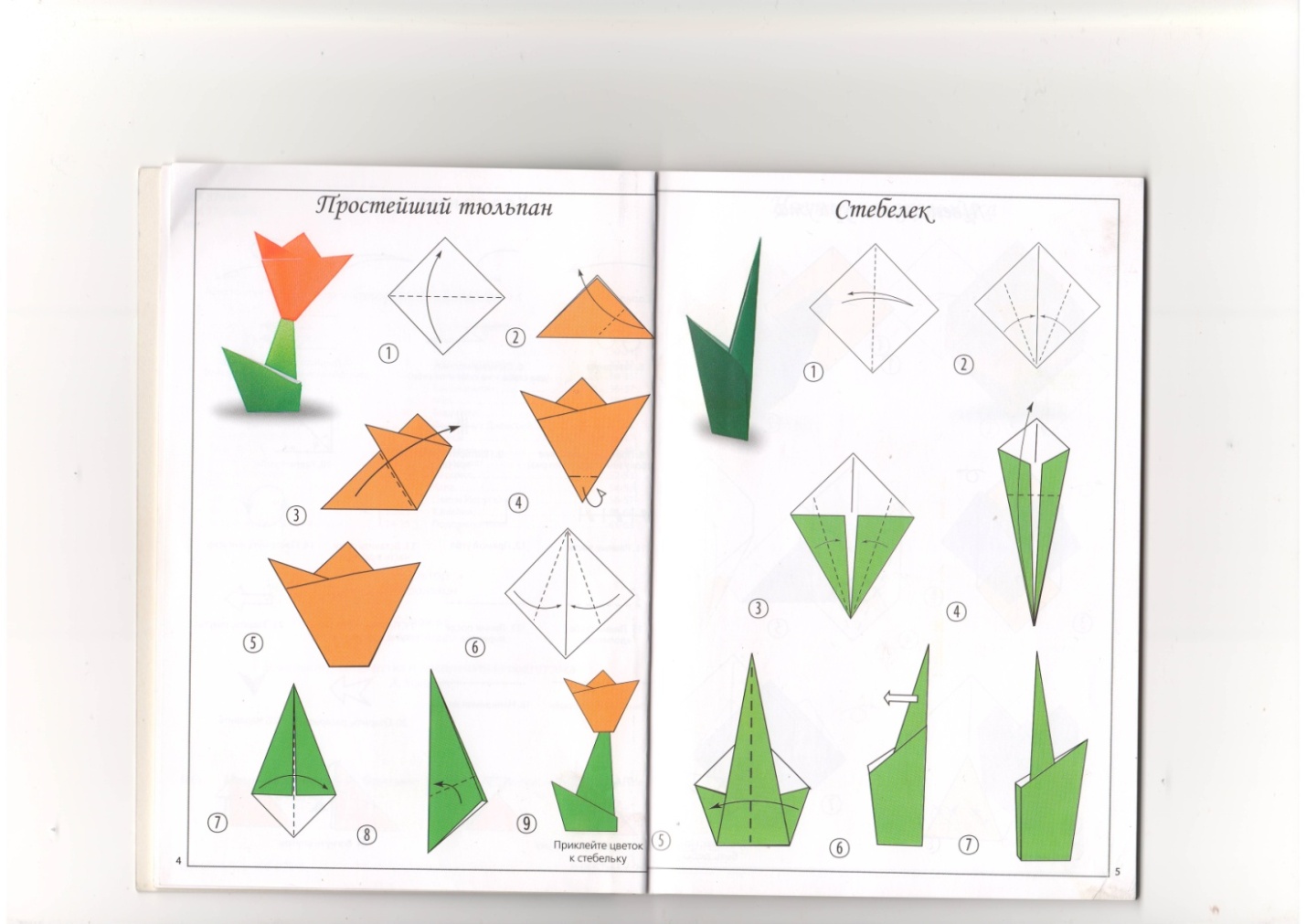 